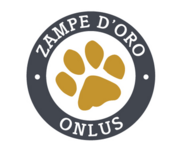 IMPEGNO ALLA STERILIZZAZIONELa/il sottoscritta/oIn qualità di affidatario del cane/gatto di nomeIdentificato dal modulo di adozione contestualmente firmato, si impegna a:garantire che l’animale non venga utilizzato per scopi d’allevamento, riproduzione, sport venatori o altri scopi illecitiprevenire gravidanze sterilizzando l’animale dandone comunicazione all’affidantela sterilizzazione per le femmine deve avvenire entro l’ottavo mese di età e comunque entro il primo calore.Nel caso di adozione di cane/gatto adulto la sterilizzazione deve essere fatta entro 20 giorni dalla data di adozione.L’affidatario dovrà inviare all’affidante il certificato di avvenuta sterilizzazione rilasciato dal veterinario che ha effettuato l’intervento.Il mancato rispetto di questo impegno comporta la restituzione dell’animale.Luogo e data                                                                                          Firma AFFIDANTECon la presente acconsento al trattamento dei miei dati personali ai sensi D.I. 196/2003Firma AFFIDATARIO 